الجمهــــورية الجزائريـــة الديمقراطيــــة الشعبيـــة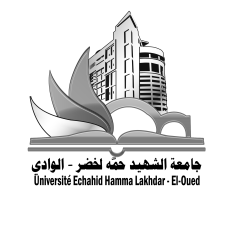 وزارة التعليـــم العالـــي و البحث العلمـــيجامعـة الشهيد حمة لخضـر بالـواديكليــة التكنولوجيــاالسنـة الأولــى ST                                   السداســي الثانـي )2020/2021)مقياس: أعمال تطبيقية فيزيائية2معلومـات الطلبــة :ملاحظــــــــات هــــامة :يتم اعادة ارسال التقرير عبر الرابط التالي الخاص بمقياس الأعمال التطبيقية الفيزيائية 02 :https://docs.google.com/forms/d/e/1FAIpQLSfTxn1WqGlGjAkMc0t7HMMVapBo8HJVKZ6UKv2U5r5pRQMrSg/viewform?usp=pp_urlعدد الطلبة المشاركين في كل تقرير هو 4 طلبة على الأكثــر ويشترط ان يكونوا من نفس الدفعة.آجال تقديم التقارير  إلى غایة 15 ماي 2021.تقـريــرالتجربــة العمليــة الأولـــى (قيـــاس المقــاومــات)طريقة الألوان :بناءا على جدول الألوان الدلالية و الأرقام الموافقة لها (الموجودة في الجزء النظري) عين قيمة كلا المقاومتان و أحسب الارتياب على قيمتهما , ضع النتيجة على الصورة التالية : R= (R ± ∆R) (أكتب الوحدة) , مع وضع طريقة الحصول على النتيجة أسفل الجدول بالتفصيل .............................................................................................................................................................................................................................................................................................................................................................................................................................................................................................................................طريقة القياس المباشر:قمنا بقياس كلا المقاومتين السابقتين بجهاز الأوم _متر . قارن النتائج التالية مع ما تحصلت عليه بطريقة الألوان معتبرا قيمة الارتياب .طريقة القياس غير المباشر :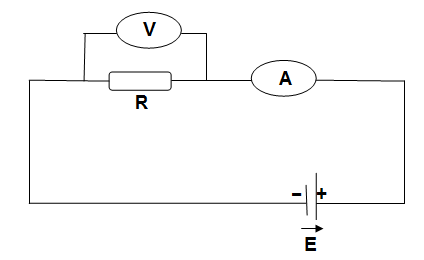 من أجل قياس قيمة مقاومة R  مجهولة حققنا التجربة التالية :قمنا بربط مقاومة على التسلسل مع جهاز أمبير متر , كما ربطنا على التفرع معها جهاز فولط متر لقياس فرق الكمون بين طرفيها , و مولد (أنظر الشكل المقابل).تم تكرار عملية القياس عدة مرات و كانت النتائج كالتالي :المطلـــــــوب :أرسم منحنى  V = f (I) ..............................................................................................................................................................................................................................................................................................................................................................................................أستنتج قيمة المقاومة R  ..............................................................................................................................................................................................................................................................................................................................................................................................أحسب الارتياب في قيمة المقاومة R∆ ..............................................................................................................................................................................................................................................................................................................................................................................................تقريـــر التجربــة العمليــة الثانيــة (ربط المقــاومــات – قانونا كيرشوف)حققنا التركيب التجريبي المبين في الشكل أدناه حيث :R1=R3=R4=R5=200 Ω بينما R2 مجهولة القيمة .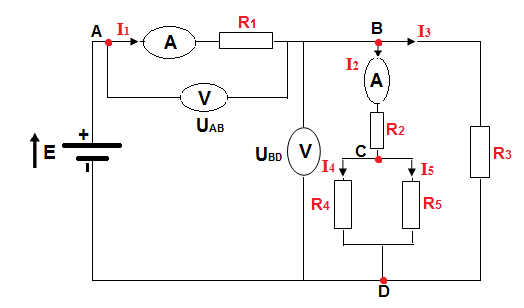 أخذنا القياسات الموضحة في الجدول التالي :المطلــــــوب :بتطبيق قانون العقد أوجد شدة التيار I3 , I4 , I5 ............................................................................................................................................................................................................................................................................................................................................................................................................................................................................................................................................................................................................................................................تحقق من صحة قانون العروات عند العروة ABCDA  في الدارة .............................................................................................................................................................................................................................................................................................................................................................................................................................................................................................................................2.غيرنا قيم التوتر E و سجلنا قيم UAB و UBD في كل مرة وضعنا النتائج في الجدول التالي :1.2.أرسم على ورقة ملمترية المنحنيين UAB=f(E)  و UBD=f(E) ............................................................................................................................................................................................................................................................................................................................................................................................................................................................................................................................................................................................................................................................2.2.علق على كلا البيانين مع اعطاء المعادلة التجريبية لكل منهما , ثم أحسب ميل كل بيان معطيا وحدته ............................................................................................................................................................................................................................................................................................................................................................................................................................................................................................................................................................................................................................................................الاسـم ، اللقـبالفـوجرقـم التسجيــل1-2-3-4-الألـــــــــــوانR= (R ± ∆R)بني - أسود - أسود / ذهبي.......................R1أحمر- أسود - بني / بني.......................R2R1=10.2 ΩR2=100 Ωالمقارنة :........................................................................................................................المقارنة :................................................................................................................................الجهــــازالقيــم المسجلــةالقيــم المسجلــةالقيــم المسجلــةالقيــم المسجلــةVoltmètre (V)0.51.11.512.02Ampère mètre (mA)4998155203UAB= 1.4 vI1=7.510-3 AE= 2 vUBD= 0.6 vI2=1.8510-3 AE= 2 v6420E(V)42.71.40UAB(V)21.30.60UBD(V)